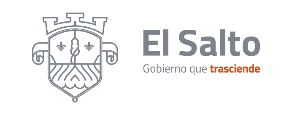 PROGRAMA OPERATIVO ANUAL 2020-2021                  DEPENDENCIA:     DIRECCIÓN DE INVESTIGACIÓN Y SUPERVISIÓN INTERNA                  RESPONSABLE:    ABOGADO ALEJANDRO DÍAZ TORRES                  EJE DE DESARROLLO:   EL SALTO SEGUROCLAS.ACCIONES OBJETIVOS  METAS ESTIMADASINDICADOR PROGRAMACIÓN ANUAL PROGRAMACIÓN ANUAL PROGRAMACIÓN ANUAL PROGRAMACIÓN ANUAL PROGRAMACIÓN ANUAL PROGRAMACIÓN ANUAL PROGRAMACIÓN ANUAL PROGRAMACIÓN ANUAL PROGRAMACIÓN ANUAL PROGRAMACIÓN ANUAL PROGRAMACIÓN ANUAL PROGRAMACIÓN ANUAL PROGRAMACIÓN ANUAL PROGRAMACIÓN ANUAL PROGRAMACIÓN ANUAL PROGRAMACIÓN ANUALCLAS.ACCIONES OBJETIVOS  METAS ESTIMADASINDICADOROCTNOVNOVDICENEFEBMARABRABRMYMYJUNJULAGOSEP20.6.220.6.2GESTIÓN PARA DESINCORPOR LA DIRECCIÓN DE INVESTIGACIÓN Y SUPERVISIÓN INTERNA, DE LA COMISARÍA DE LA POLICÍA PREVENTIVA MUNICIPALOTORGAR CERTEZA JURÍDICA A LAS Y LOS CIUDADANOS VELANDO POR LA AUTONOMIA DE LAS CARPETAS DE INVESTIGACIÓN DE LAS QUE ESTOS SEAN OBJETO.LOGRAR LA DESINCORPORACIÓN DE LA COMISARÍA DE LA POLICÍA PREVENTIVA MUNICPALDESINCORPORACIÓN REALIZADA20.6.220.6.2GESTIÓN PARA REFORMA AL REGLAMENTO GENERAL DEL MUNICIPIO DE EL SALTO, JALISCO.OTORGAR FACULTADES Y OBLIGACIONES A LA DIRECCIÓN DE INVESTIGACIÓN Y SUPERVISIÓN INTERNA.LOGRAR OTORGAR FACULTADES Y OBLIGACIONES A LA DIRECCIÓN DE INVESTIGACIÓN Y SUPERVISIÓN INTERNA, ASÍ COMO EL CAMBIO DE NOMBRE ABROGANDO LA DIRECCIÓN DE ASUNTOS INTERNOS. REFORMA REALIZADA 20.6.220.6.2CREACIÓN DEL REGALMENTO DE HONOR Y JUSTICIA DE LA COMISARIA DE LA POLICIÍA PREVENTIVA MUNICIPAL DE EL SALTO, JALISCO. CREAR UNA COMISIÓN QUE SERÁ EL ÓRGANO COLEGIADO PERMANENTE CON PLENA AUTONOMÍA PARA EL CUMPLIMIENTO Y DESARROLLO DE SUS ATRIBUCIONES ENCARGADA DE RESOLVER LOS ASUNTOS DERIVADOS DE LAS CONDUCTAS REALIZADAS POR ELEMENTOS OPERATIVOS QUE AFECTEN LA IMAGEN HONORABILIDAD DE LA COMISARIAINSTALACIÓN Y SEGUIMIENTO DE LA COMISIÓN DE HONOR Y JUSTICIA.PUBLICACIÓN DEL REGLAMENTO 20.6.220.6.2CREACIÓN DE EXPEDIENTES DIGITALES CON FICHAS TÉCNICAS DE INFORMACIÓN.DIGITALICIÓN E INTEGRACIÓN DE FICHAS DIGITALES DE PROCEDIMIENTOS Y CARPETAS DE INVESTIGACIÓN.TENER UN ARCHIVO DIGITAL COMPROMETIDO CON LA CIUDADANIA Y CON EL MEDIO AMBIENTE EN EL QUE SE PUEDA ACCEDER DE MANERA DIGITAL Y SE TENGA UN RESUMEN DE LAS ACTUACIONES, DE LA MISMA.AVANCES EN EXPEDIENTES DIGITALIXZADOS Y ACTUALIZADOS20.8.1DIGNIFICACIÓN POLICÍAL.“EL SALTO, POR NUESTROS POLICIAS”PROGRAMA QUE BUSCA VIGILAR QUE LAS ACCIONES DE LOS ELEMENTOS OPERATIVOS, NO AFECTEN LA IMAGEN Y HONORABILIDAD DE COMISARIA DE LA POLICÍA PREVENTIVA DE EL SALTO. ASÍ COMO DIGNIFICAR SU LABOR POR MEDIO DE PROGRAMAS QUE NOS OTORGUEN UNA RECONCILIACIÓN SOCIAL.LOGRAR CONVENIOS, VINCULOS Y ACCIONES CON DISTINTOS ESTABLECIMIENTOS, UNIDADES ECONÓMICAS Y DEPENDENCIAS PARA CREAR JUNTO CON EL GOBIERNO MUNICIPAL UNA FORMA DE INCENTIVAR A NUESTRO POLICIAS POR SU GRAN LABORACCIONES REALIZADAS PARA DIGNIFICAR A LAS Y LOS POLICÍAS.20.6.2CORRECCIONES DISCIPLINARIAS Y SANCIONES ADMINISTRATIVAS CON APEGO A LOS DERECHOS HUMANOSCOORDINACIÓN PARA ACTUACIÓN Y PARTICIPACIÓN CIUDADANA PARA LA SEGURIDAD.RESOLUCIONES FIRMES, CONFIRMADAS POR TRIBUNALES JURISDICCIONALESRESOLUCIONES FIRMES, CONFIRMADAS POR TRIBUNALES JURISDICCIONALES20.6.2RESOLVER CON LEGALIDAD, SANCIONAR O CONCILIAR.RECUPERAR LA IMAGEN Y HONORABILIDAD DE LA CORPORACIÓN.RESOLUCIÓNES O CONCILIACIONES CON MEDIOS ALTERNOS.RESOLUCIÓNES O CONCILIACIONES. REALIZADAS